Муниципальное дошкольное образовательное учреждение
«Детский сад» № 1  Занятие экологической направленности 
по теме недели «Одежда, обувь, головные уборы» в  старшей группе компенсирующей направленности № 6
«Показ Эко моды»                                                                               Выполнила воспитатель 
                                                                            высшей кв. категории
                                                                                   Ловчагина Елена Юрьевна                                              г. Приозерск 2024Одним из важнейших направлений экологии является переработка отходов - это повторное применение ненужных вещей с целью последующего использования в качестве сырья и материалов.С целью создания из бросового материала элементов костюма: плащей, накидок, шляп, платьев, юбок в группе был организован «Модный экологический показ».Родители воспитанников активно приняли участие в ярком событии нового года:Подготовили основу костюмов из упаковочной бумаги и 
подарочных пакетов.В ходе образовательной деятельности решались задачи:
Образовательные:- Расширения  и активизации словарного запаса за счёт слов  «модель», «модельер», «бабушкина», «мамина», «дедушкина».- Закрепляли умение называть предметы обобщающим словом.- Закрепляли умение определять пространственное положение предмета.-Учились использовать упаковочную бумагу повторно, создавать из бросового материала новые изделия. Развивающие: Развивали навыки конструирования, творческое мышление, украшали костюм необычными деталями.Воспитательные:
 - воспитывали бережливость, через повторное использование упаковочных пакетов и бумаги.                      Новинка в мире моды это.                          
  Послушайте, друзья, совета:                    
-Такой наряд вам пригодится.
В нём можно выйти в свет, жениться.
Надеть на день рожденья тоже,         
 На королеву вы  похожи!            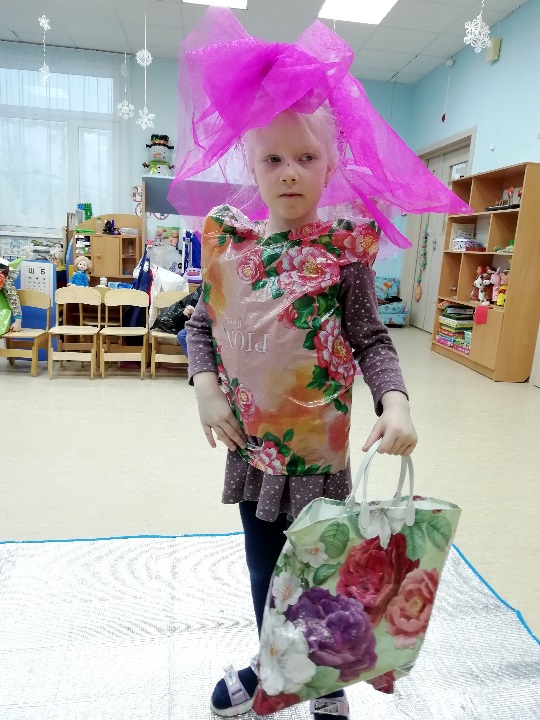 Вот это диво, так уж диво!
Чудесно! Здорово! Красиво!
                                                                        Костюм напоминает детство                                                  Так хочется в него одеться!
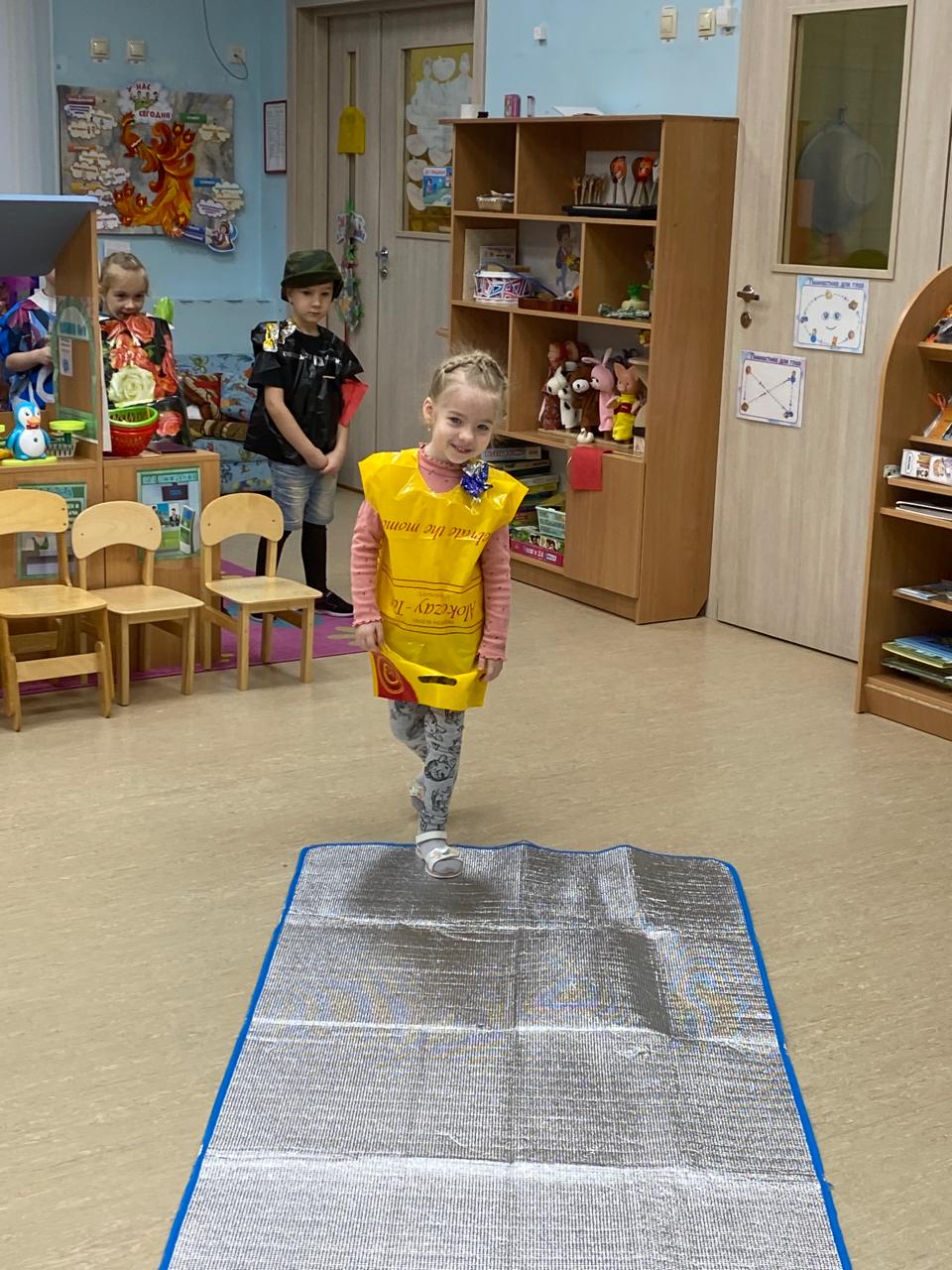 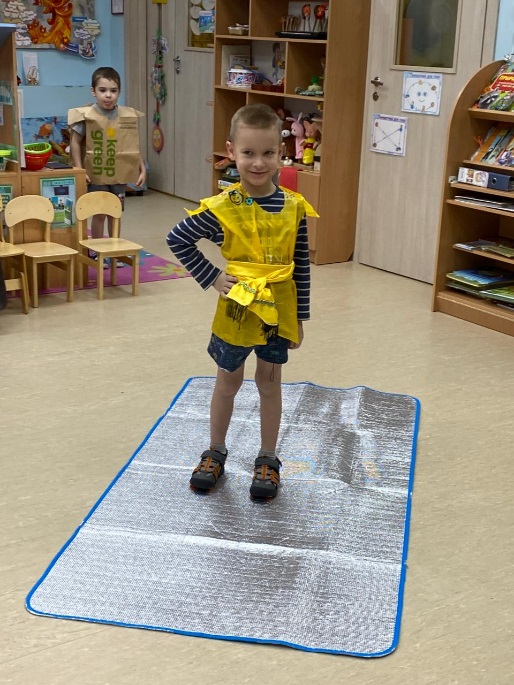 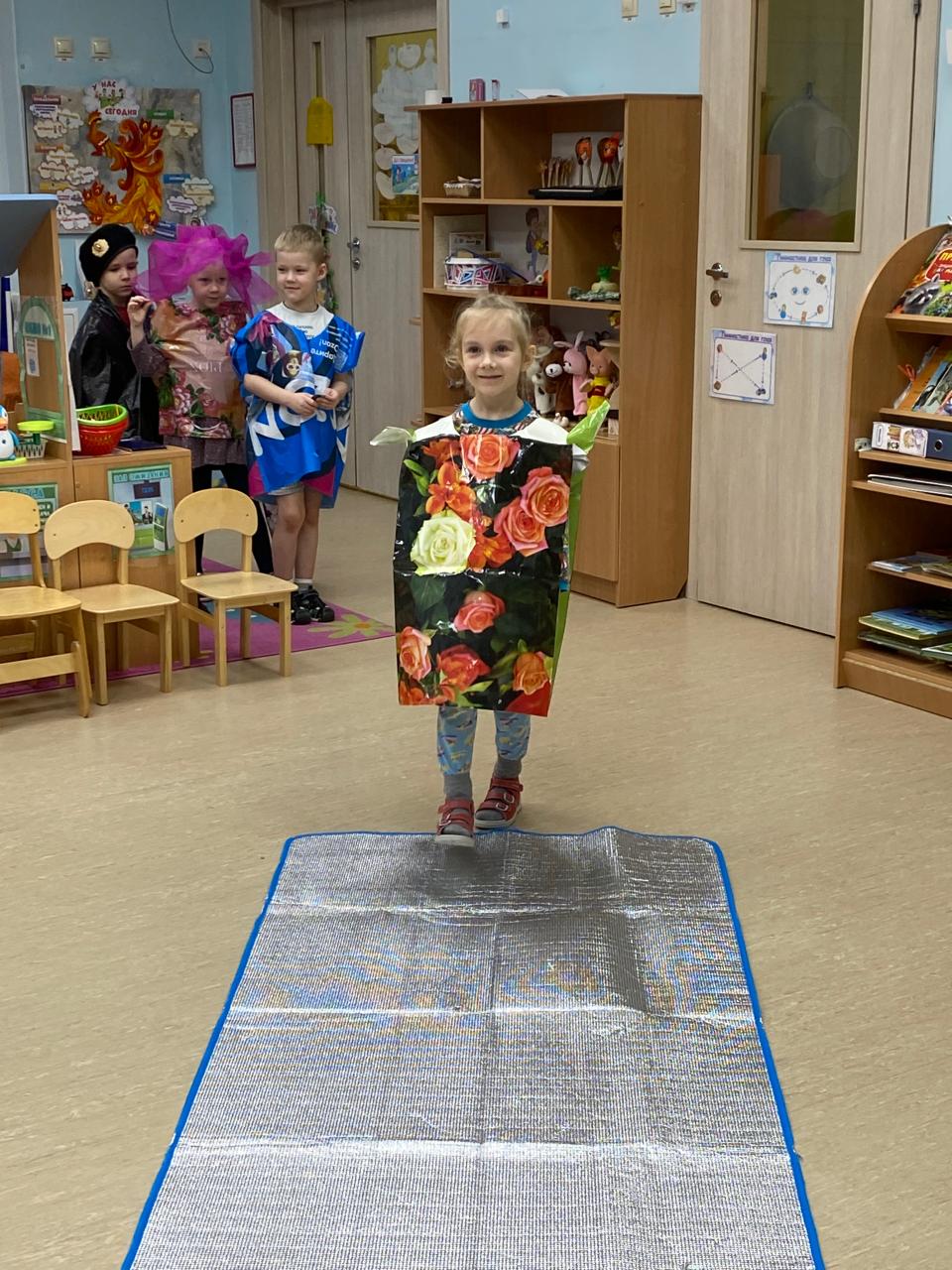 В таком костюме вы всегда       
Ярки, нарядны и красивы.
Потому, что Вы- Звезда!
 Розочка-Вы просто Диво!
 
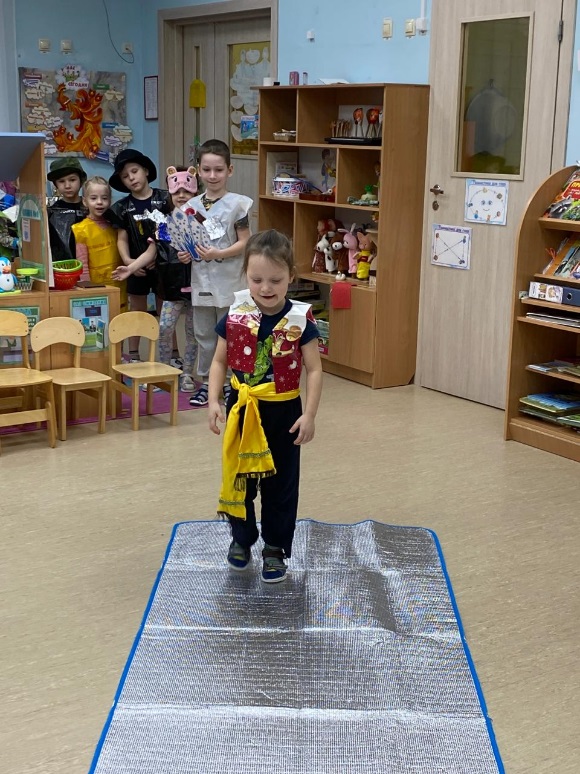 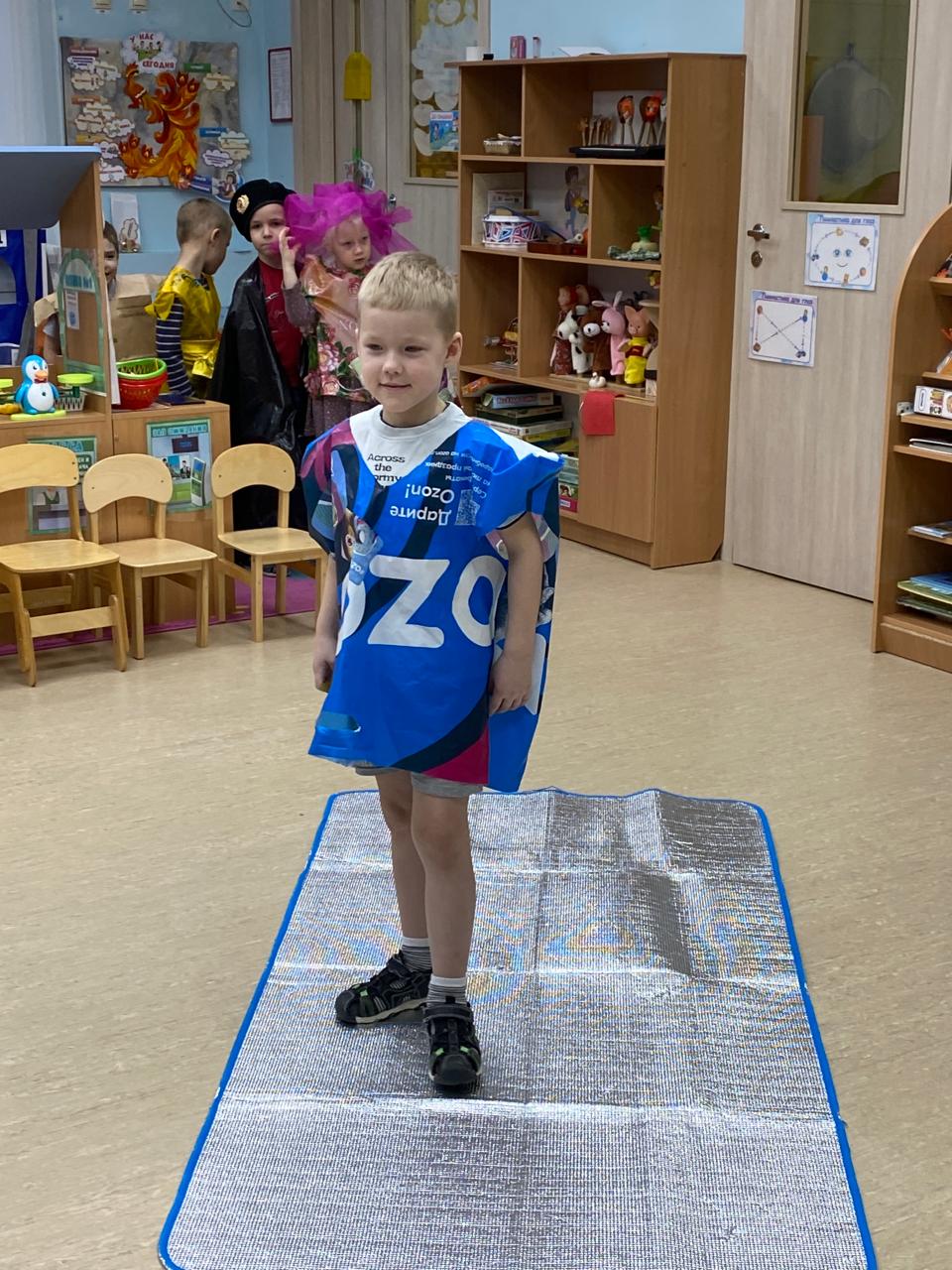 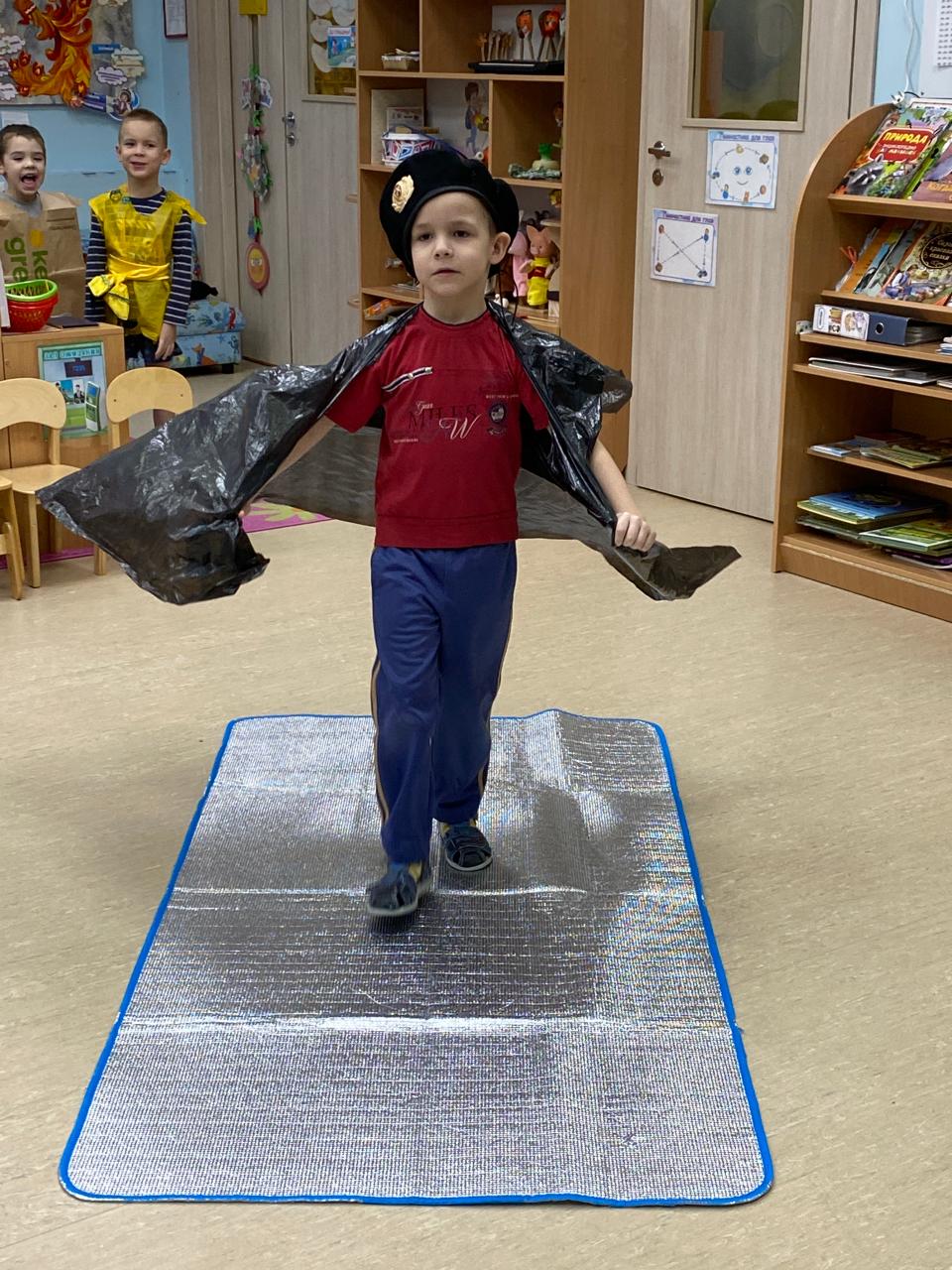 Вот это дааа! Какой наряд!                         
Его надеть бы каждый рад.
Оригинально! Модно! Ново! 
Ярка и не проста обнова.
 
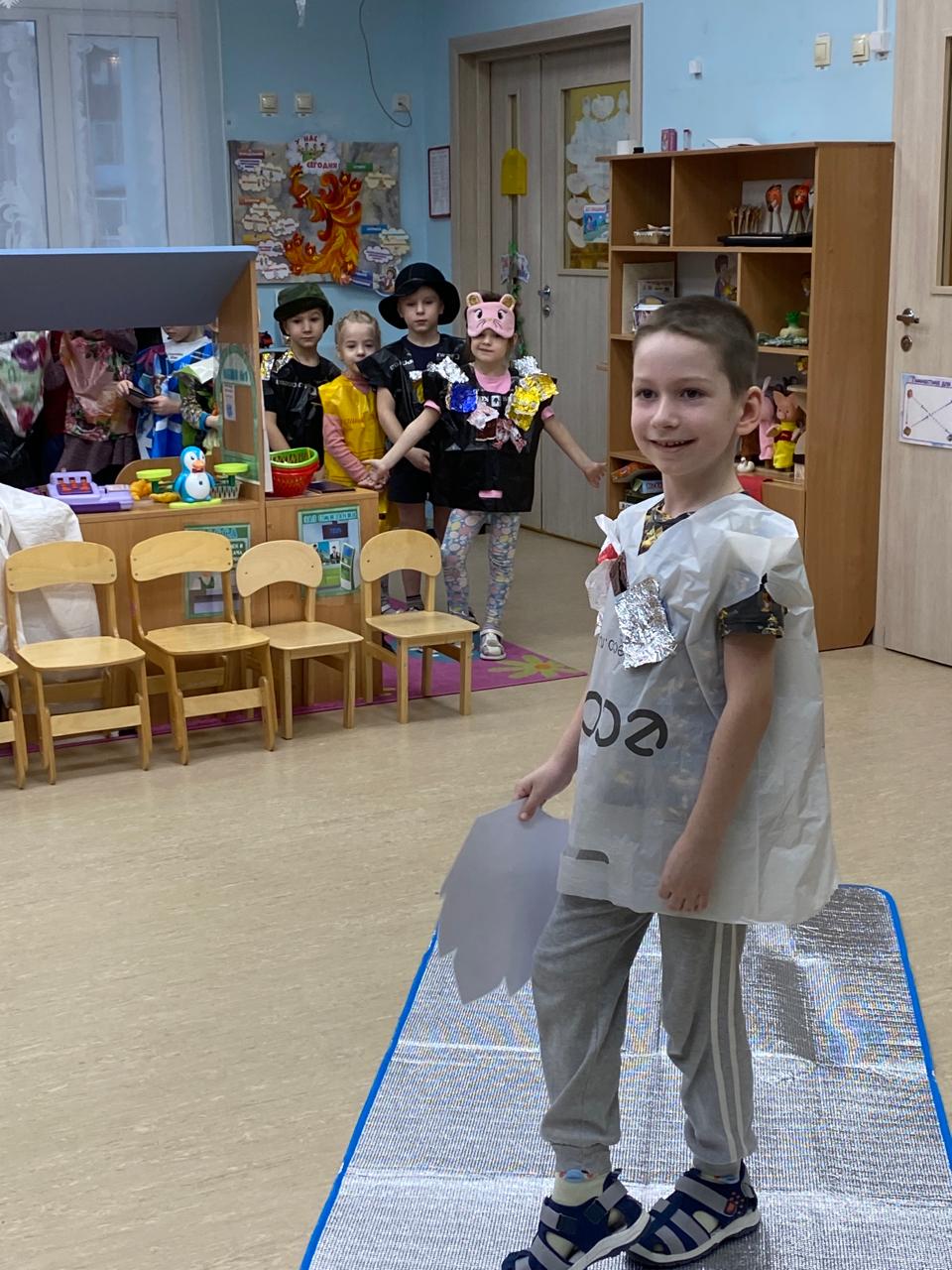 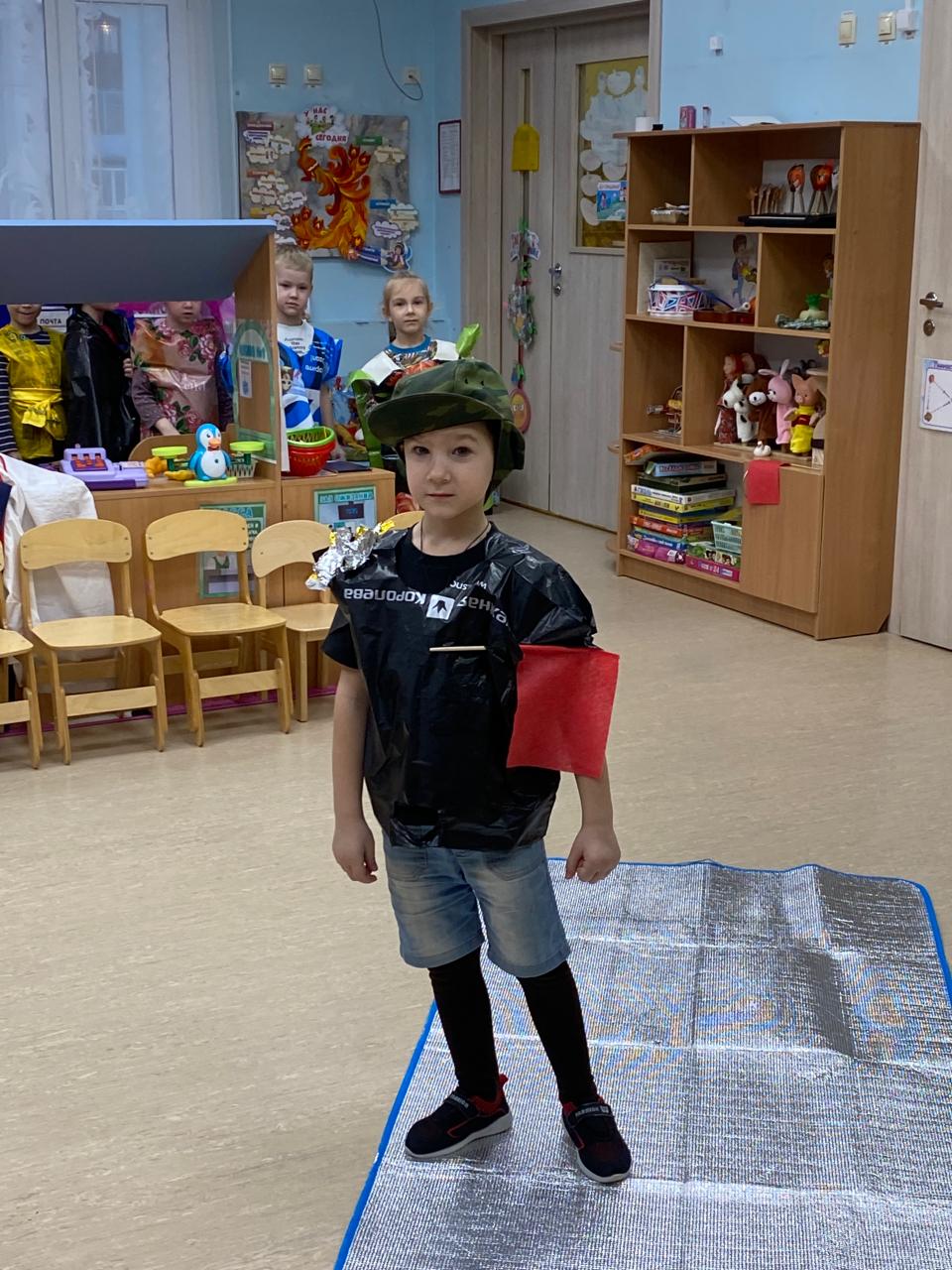 Тут шоколадка и конфетка                
ну это просто чудо детки!
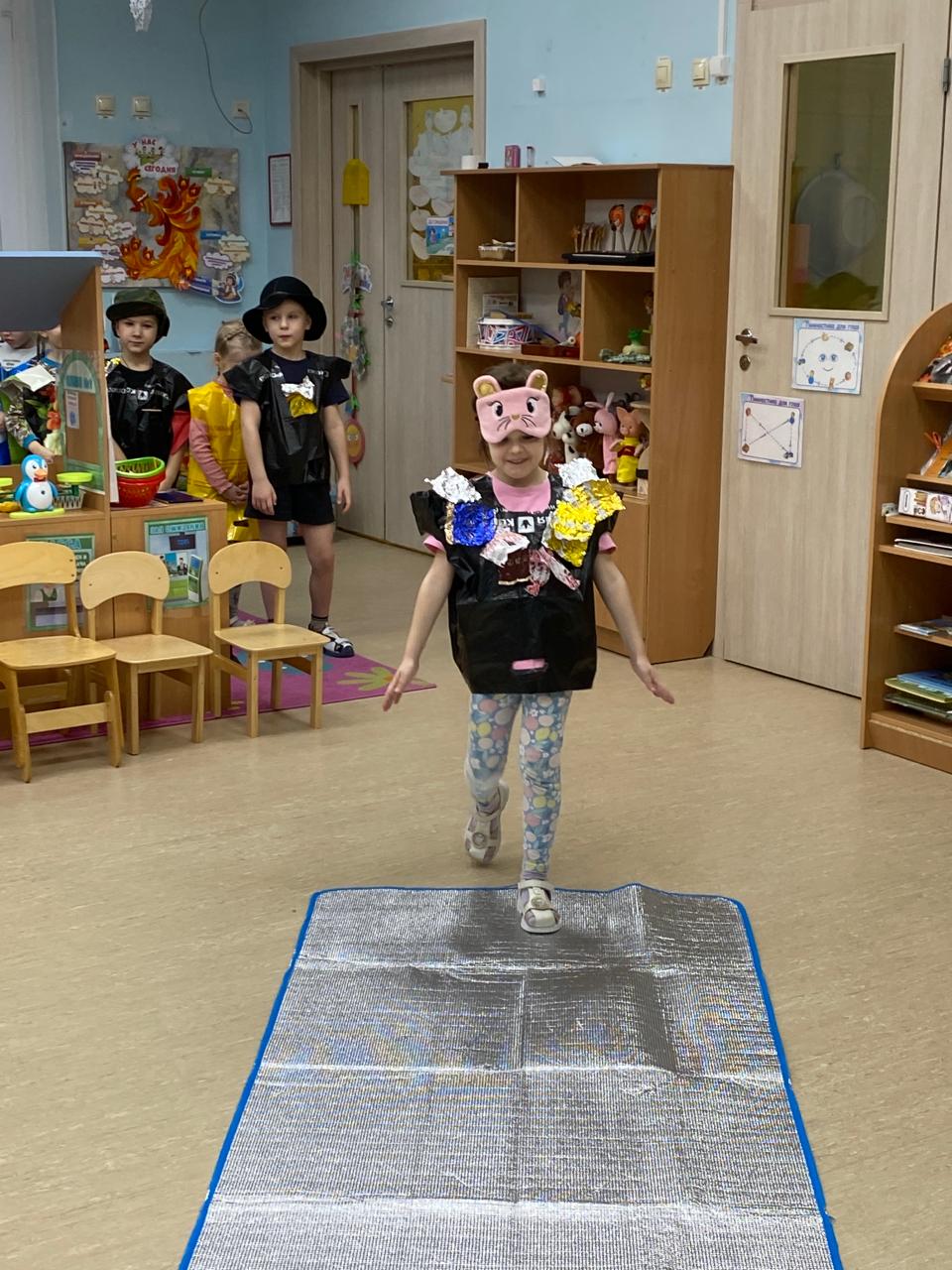 Каждый получил  незабываемые эмоции и 
навыки «Лучшего модельера Экологического Королевства».
Ещё раз вспомнили почему не надо выбрасывать бумагу, а сдавать её в переработку или использовать повторно для изготовления чего-то нового.
    
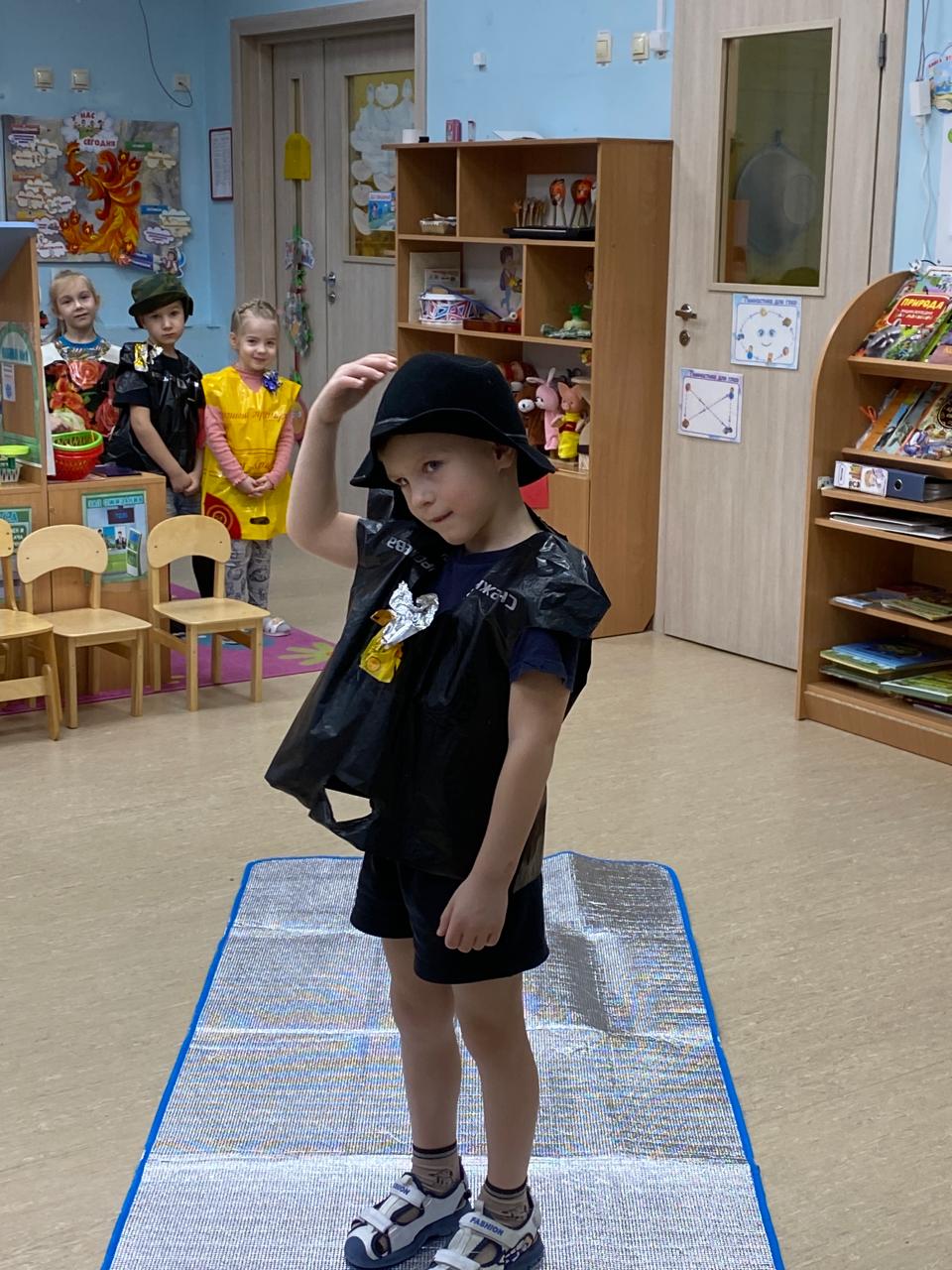 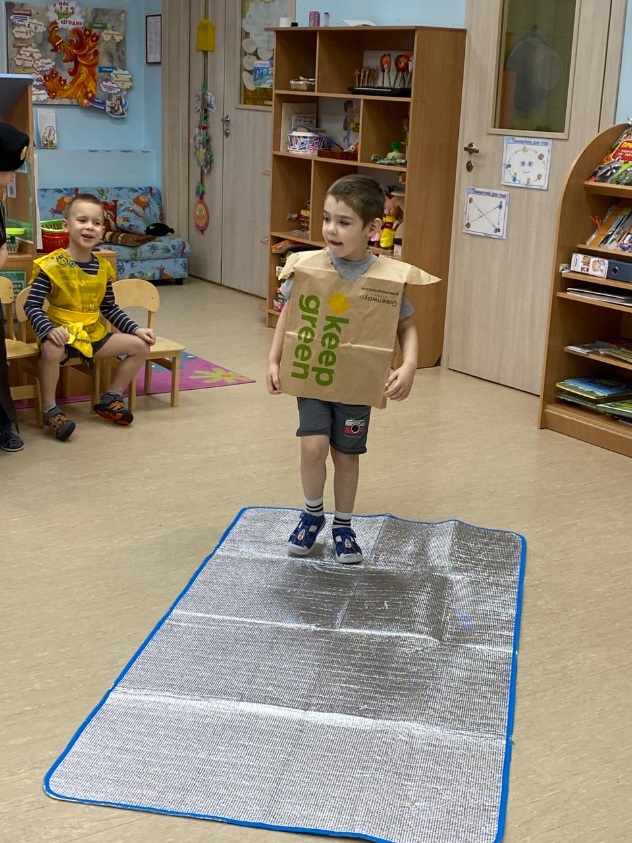 